Publicado en  el 11/11/2016 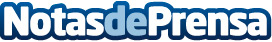 FGC acoge un nuevo encuentro de la International Suburban Rail Benchmarking GroupLos Ferrocarrils de la Generalitat de Catalunya acogen durante el mes de noviembre la International Suburban Rail Benchmarking Group junto con los operadores ferroviarios más importantes de todo el mundoDatos de contacto:Nota de prensa publicada en: https://www.notasdeprensa.es/fgc-acoge-un-nuevo-encuentro-de-la Categorias: Cataluña Ciberseguridad Recursos humanos Consumo http://www.notasdeprensa.es